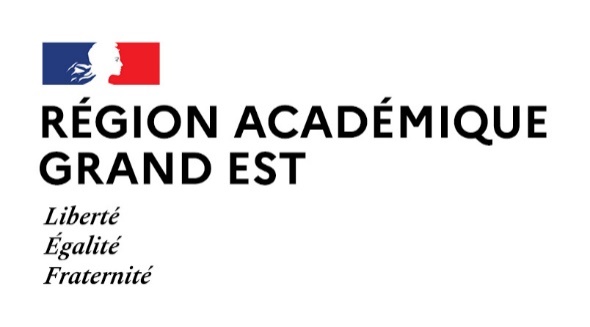 Délégation régionale académiqueà la jeunesse, à l’engagement et aux sportsCAEPMNS Grand EstCAEPMNS Grand EstProgramme 2024Programme 2024DateLieu Territoire AlsaceLien(s) utile(s) :https://www.creps-strasbourg.fr/formation.fiche-CAEPMNS26 au 28 février 2024Piscine l’Illberg et CSRA, Mulhouse28 au 30 mai 2024Piscine d’OTTMARSHEIM-M2A17 au 19 juin 2024Piscine à déterminer dans l’agglomération STRASBOURGTerritoire lorraineLien(s) utile(s) :https://www.creps-nancy.fr/formation.offre#activites-aquatiqueshttps://lge-natation.fr/formations/19 au 21 février 2024Lycée Robert Schuman à METZ18 au 20 mars 2024Piscine de la Métropole du Grand NANCY8 au 10 avril 2024Centre aquatique Aquarives à HAGONDANGE15 au 17 avril 2024Lycée Robert Schuman à METZ13 au 15 mai 2024Centre de préparation omnisport de Vittel17 au 19 juin 2024Piscine de la Métropole du Grand NANCY14 au 16 octobre 2024Lycée Robert Schuman à METZ2 au 4 décembre 2024Piscine de la Métropole du Grand NANCYTerritoire Champagne - ArdenneLien(s) utile(s) :https://www.creps-reims.fr/formation.offre#recyclagehttps://lge-natation.fr/formations/octobre 2024CREPS Reims, Piscine de Reims11 au 13 mars 2024Centre aquatique Bernard Albin à Charleville-Mézièresnovembre 2024CREPS Reims, Piscine de Troyes